ВІДГУКофіційного опонента на дисертацію Ліховіцького Ярослава Олександровича «Кримінологічні засади запобігання злочинам, що вчинюються персоналом Державної кримінально-виконавчої  служби України», поданої на здобуття наукового ступеня доктора юридичних наук за спеціальністю 12.00.08 – кримінальне право та кримінологія; кримінально-виконавче правоЗ самого початку від створення у 1998 році Державного департаменту України з питань виконання покарань, а потім у 2005 році Державної кримінально-виконавчої служби України, їх діяльність постійно була спрямована на реформування сфери виконання покарань і удосконалення функціонування органів і установ виконання покарань, що підтверджується низкою концепцій розвитку, реформування кримінально-виконавчої служби, здійснення політики у сфері виконання покарань, які, проте, бажаних цілей та результатів так і не досягли.На ефективність виконання завдань, покладених на Державну кримінально-виконавчу службу, як це відмічено у Концепції реформування (розвитку) пенітенціарної системи України, схваленої Кабінетом Міністрів України 13 вересня 2017 року, негативно впливає ряд факторів, зокрема, плинність кадрів, пов’язана з низькою заробітною платою персоналу органів і установ виконання покарань, низьким рівнем соціального захисту персоналу та пенсіонерів Державної кримінально-виконавчої служби, що робить професію непрестижною і створює умови для виникнення корупційних ризиків. Так, протягом 2017 року персоналом Державної кримінально-виконавчої служби було скоєно 30 кримінальних правопорушень, пов’язаних з виконанням покладених на них службових обов’язків, характерною рисою яких було отримання матеріальної вигоди за вчинення певних дій, серед яких привласнення, розтрата майна або заволодіння ним шляхом зловживання службовим становищем (стаття 191 Кримінального кодексу України), незаконний збут наркотичних засобів (стаття 307 Кримінального кодексу України), прийняття пропозицій, обіцянки або одержання неправомірної вигоди службовою особою (стаття 368 Кримінального кодексу України), зловживання впливом (стаття 369 2 Кримінального кодексу України), тощо.Я.О. Ліховіцький у своїй дисертації також  звертає увагу на те, що  високий рівень вчинення злочинів і правопорушень персоналом ДКВС України, пов’язаних з їх службовою діяльністю, є однією із ключових проблем, що перешкоджають ефективному проведенню реформ у сфері виконання покарань України у сучасних умовах, На підставі проведеного аналізу дисертант вважає, що зазначена вище протиправна діяльність персоналу органів та установ виконання покарань, у свою чергу, виступає також однією з детермінант, що сприяє вчиненню злочинів і правопорушень з боку, зокрема, засуджених до позбавлення волі, кількість яких, у середньому, щорічно складала у 2014-2017 р. р. майже 300 таких суспільно-небезпечних діянь а у 1991-2013 р. – більше 400 злочинів щорічно. У роботі робиться висновок, що вчинення злочинів персоналом є складною прикладною проблемою, що пов’язана з неналежною реалізацією в установах виконання покарань мети покарань (ч. 2 ст. 50 КК).  а також завдань по запобіганню злочинам і тортурам та нелюдському або такому, що принижує гідність, поводження із засудженими (ч. 1 ст. 1 КК та ст. 104 КВК), які відносяться до пріоритетних напрямів боротьби з рецидивною злочинністю в Україні.Вибір теми, визначення мети, задач, об’єкта і предмета було зумовлено, зокрема, тим, що наявна кількість публікацій, є такою, що лише дотично стосується означеної дисертантом проблематики, а на рівні докторської дисертації ще не була розв’язана наукова проблема розробки засад запобігання злочинам, що вчинюються персоналом Державної кримінально-виконавчої  служби України. Як видається,  всі перераховані чинники загалом  надають актуальності темі даного дослідженняДисертацію виконано відповідно до Концепції державної політики у сфері реформування Державної кримінально-виконавчої служби України, схваленої Указом Президента України від 8 листопада 2012 р. № 631/2012 [330], Пріоритетних напрямів розвитку правової науки на 2016-2017 р. р., затверджених постановою загальних зборів Національної академії правових наук України від 3 березня 2016 р., а також відповідно до змісту Стратегії національної безпеки України, затвердженої Указом Президента України від 26 травня 2015 р. № 287/2015, Плану дій з реалізації Національної стратегії у сфері прав людини на період до 2020 р. (розпорядження Кабінету Міністрів України від 23 листопада 2015 р. № 1393-р) і Плану дій щодо реалізації положень Стратегії реформування судоустрою, судочинства та суміжних правових інститутів на 2015-2020 р. р. (розпорядження Кабінету Міністрів України від 19 серпня 2015 р. №864р).Структура дисертації відбиває логіку і послідовність наукового дослідження та зумовлена його предметом, метою і завданнями. У ході розробки теоретичних і практичних засад запобігання злочинам, що вчиняються персоналом Державної кримінально-виконавчої служби України у сфері виконання покарань, а також науково обґрунтованих шляхів удосконалення правового механізму з цих питань дисертантом були поставлені і вирішені наступні задачі:- визначити стан дослідження в науці проблем, пов’язаних із запобіганням злочинам, що вчиняються виконання покарань службової діяльності;- обґрунтувати методологічні підходи щодо з’ясування змісту діяльності персоналу органів та установ виконання покарань як об’єкта запобігання злочинам;- з’ясувати зміст поняття «персонал органів та установ виконання покарань України як об’єкт запобігання»;- вивести поняття «кримінологічна характеристика злочинів, що вчиняються персоналом Державної кримінально-виконавчої служби України у сфері виконання покарань»;- встановити сучасний стан, рівень, структуру та тенденції вчинення злочинів персоналом ДКВС України у сфері виконання покарань ;- визначити детермінанти, що спричинюють та обумовлюють вчинення злочинів персоналом Державної кримінально-виконавчої служби України у сфері виконання покарань;- дати кримінологічну характеристику особи злочинця;- з’ясувати зміст віктимологічних аспектів злочинів, які вчиняються персоналом Державної кримінально-виконавчої служби України;- вивести поняття «запобігання злочинам, що вчиняються персоналом Державної кримінально-виконавчої служби України»;- встановити нормативно-правові підстави діяльності, пов’язаної із запобіганням злочинам, що вчиняються персоналом Державної кримінально-виконавчої служби України;- визначити зміст та спрямованість міжнародно-правових актів, що стосуються запобіжної діяльності у сфері виконання покарань;- з’ясувати зміст і сутність загальносоціального запобігання злочинам, що вчиняються персоналом Державної кримінально-виконавчої служби України;- здійснити аналіз спеціально-кримінологічного та індивідуального запобігання злочинам, що вчиняються персоналом Державної кримінально-виконавчої служби України;- розробити основні науково обґрунтовані шляхи підвищення ефективності та оцінки запобіжної діяльності у сфері виконання покарань України.Вирішення  означених задач дозволило дисертанту обгрунтувати низку нових концептуальних положень, висновків і рекомендацій, які мають важливе теоретичне й практичне значення, здійснити комплексне дослідження  засад запобіганням злочинам, що вчиняються персоналом Державної кримінально-виконавчої служби України, що у підсумку надає ознак наукової новизни одержаним результатам, щодо яких надані пропозиції про шляхи і форми  упровадження як у законодавство, так і в діяльність установ виконання покарань.Розробляючи кримінологічні засади запобіганням злочинам, що вчиняються персоналом Державної кримінально-виконавчої служби України, Я.О. Ліховіцький звернув увагу на те, що на сьогодні, дискусійними та недостатньо вивченими є наступні питання, які віднесені до основних завдань даного дослідження і складають зміст його об’єкта та предмета, а саме: а) теоретично-методологічні засади дослідження персоналу органів та установ виконання покарань в Україні як об’єкта запобігання злочинам (сучасний стан дослідження з цих питань; методологічні підходи щодо з’ясування змісту запобіжної діяльності; поняття персоналу органів та установ виконання покарань у сучасному розумінні та вимірі); б) нормативно-правові засади запобіжної діяльності щодо персоналу органів та установ виконання покарань (конституційні та інші правові підстави зазначеної діяльності, з урахуванням видозмін чинного законодавства, внесених у 2014-2017 р. р.); в) міжнародно-правові підходи з означеної проблематики дослідження, а також зарубіжний позитивний досвід з питань впровадження загальновизнаних нормативно-правових актів міжнародного права у сфері виконання покарань і запобігання злочинам. Слід відмітити, що дисертантом здійснений вагомий внесок у вирішення означених питань.Надзвичайно позитивне враження справив методологічний підхід щодо визначення тих чи інших понять, коли автором в обов’яковому порядку проводиться аналіз системоутворюючих ознак змісту відповідного поняття.Так, у дисертації встановлено зміст та сформульовано авторське визначення поняття «кримінологічна характеристика злочинів, що вчиняються персоналом ДКВС України у сфері виконання покарань» та виведені його системоутворюючі ознаки. Варто погодитися з Я.О. Ліховіцьким, що теоретична цінність сформульованого у цій дисертації поняття «кримінологічної характеристики злочинів, які вчиняються персоналом ДКВС України у сфері виконання покарань» полягає у тому, що таким чином розширено межі знань про зазначену кримінологічну категорію та одночасно звужено у певній мірі предмет наукових дискусій з цього приводу.Практичне ж значення виведеного у даній науковій розробці поняття виражено у тому, що теоретичне узагальнення (моделювання) усіх відомостей, які стосуються змісту злочинів, що вчиняються цією категорією суб’єктів, дає можливість більш предметно, раціонально та ефективно розробляти і реалізовувати на практиці відповідні запобіжні заходи.Дисертантом з’ясовано зміст основних детермінант злочинів, що вчиняються персоналом ДКВС України у сфері виконання покарань, та здійснена їх класифікація за відповідними критеріями.У роботі  визначено зміст та основні кримінологічно-значущі риси особи з числа персоналу Державної кримінално-виконавчої служби  України. Практичне значення сформульованих  Я.О. Ліховіцьким  загально-кримінологічних та специфічних ознак особи злочинця,  з числа персоналу ДКВС України, полягає у тому, що тим самим створюються передумови для удосконалення прикладних засад запобігання злочинам на всіх напрямах (загально-соціальному, спеціально кримінологічному та індивідуальному (віктимологічному)).У дисертації виведено авторське поняття «запобігання злочинам, що вчиняються персоналом ДКВС України у сфері виконання покарань», теоретичне значення якого, полягає в тому, що у ході даного дослідження не тільки були розширені змістовні межі загального поняття «запобігання злочинам» у виді виведення авторського визначення, що витікає із змісту об’єкта та предмета цієї наукової розробки, формулювання та аналізу системоутворюючих ознак зазначеного поняття, але й створені відповідні методологічні та прикладні засади для удосконалення правового механізму запобіжної діяльності, що стосується вчинення злочинів персоналом органів та установ виконання покарань у сфері їх службових правовідносин.Здійснене дослідження дозволило встановити  основні напрями та засоби правового регулювання діяльності, спрямованої на запобігання злочинам, що вчиняються персоналом ДКВС України у сфері виконання покарань, сформулювати основні шляхи підвищення ефективності та критерії оцінки запобіжної діяльності у сфері виконання покарань.Загалом, багаточисельні пропозиції дисертанта про внесення змін у чинне кримінально-виконавче законодавство  та у Закони України  «Про Державну кримінально-виконавчу службу України» та «Про пробацію» отримали не тільки належне теоретичне обгрунтування, а й мають практичне значення. Дисертаційне дослідження виконано здобувачем самостійно, викладені в роботі положення, які виносяться на захист, розроблені ним особисто. Основні положення, висновки та пропозиції, що сформульовані за результатами даного дисертаційного дослідження, відображені в 43 публікаціях, серед яких одна одноособова монографія «Персонал органів та установ виконання покарань як  суб’єкт виконання покарань в Україні», що вийшла друком у 2017 році, обсягом 556 сторінок,  та у 18 статтях опублікованих дисертантом у наукових виданнях України, визнаних фаховими з юридичних наук, а також у 9 статтях, що опубліковані у наукових виданнях іноземних держав. Крім того, здобувач основні положення та висновки дисертації доніс науковій спільноті у своїх виступах та доповідях на 14 міжнародних та всеукраїнських науково-практичних конференціях.Разом із тим, віддаючи належне високому науково-теоретичному рівню проведеного Ярославом Олександровичем Ліховіцьким  дослідження, та відмічаючи його  прикладне значення, науковий опонент згідно з документами МОН у своєму відгуку повинен відображати не тільки позитивні сторони праці, але й звернути увагу на ті моменти, що викликають сумніви і можуть слугувати підгрунтям для наукової дискусії під час захисту дисертації.  Так, впадає у вічі те, що ні в авторефераті ані в  дисертації не можна знайти відповідь на питання: коли, де і ким була затверджена тема даного дисертаційного дослідження, а це потребує пояснень під час захисту дисертації.До своїх здобутків автор відносить те, що ним «вперше: розроблено проект Концепції реформування Державної кримінально-виконавчої служби України, яким пропонується замінити нині діючу аналогічну Концепцію, що була прийнята ще у 2012 році та з огляду змін, які відбулись в нашій державі останнім часом (2014-2017 р. р.), а також реформ у сфері виконання покарань, політично, ідеологічно, морально тощо застаріла та втратила свою актуальність і значущість для суспільства» (с.13 дисертації). У зв’язку з цим виникає питання: а чому у дисертації взагалі не надається оцінка «Концепції реформування (розвитку) пенітенціарної системи України», схваленої 13 вересня 2017 р. Кабінетом Міністрів України, яка і прийшла на зміну Концепції 2012 р.?Я.О. Ліховіцький серед методів дослідження на перше місце ставить діалектичний метод наукового пізнання соціально-правових явищ, а на друге – метод соціального натуралізму, який «використано при визначенні природнього зв’язку персоналу ДКВС України і засуджених, який, зокрема, детермінується тим середовищем, що створюється у процесі виконання та відбування кримінальних покарань (підрозділи 2.3., 2.4, 2.5.); а також загальними схильностями цих суб’єктів до реалізації своїх природних потреб» (с.11 дисертації). Такий підхід дисертанта необхідно оцінити щонайменше як непослідовний, тому що вказані два методи поєднувати неможливо, виходячи з того, що прибічники застосування методу соціального натуралізму вважають, що саме цей метод дозволяє з’ясувати сенс юриспруденції, відмежовуючись від діалектичного методу. Та й сам дисертант вказує на те, що ним метод соціального натуралізму використаний як альтернатива діалектиці (с.60 дисертації). Такий підхід продемонстрував О.М. Костенко, який у своїй публікації «Соціальний натуралізм – методологічна основа прогресивної юриспруденції» виходить з того, що є фізична, біологічна і соціальна природа. Остання існує за своїми, притаманними лише їй (відмінними від фізичних і біологічних) законами -  законами соціальної природи. Як прибічник природнього права О.М. Костенко, дає негативну оцінку позитивному праву, оскільки на його думку воно втілює сваволю і ілюзії законодавця. На це треба сказати, якщо закони соціальної природи відмінні, особливі, то при чому тут природа? Треба говорити про закони соціального середовища. Хіба природа створює закони для суспільного життя людей? Саме люди створюють ці закони, штучні норми поведінки, часом абсурдні. Поміщення засудженого до позбавлення волі у відповідне середовище диктує йому формальні і неформальні норми поведінки, так само підпорядковує свою поведінку цим нормам і персонал. Якщо послідовно дотримуватись позицій соціального натуралізму, то необхідно буде  оцінювати функціонування виправних колоній, врегульованих позитивних правом, як зону свавілля, а ідею виправлення і ресоціалізації як ілюзію. Однак у дисертації Я.О. Ліховіцького таких оцінок немає. Далі. Метод соціального натуралізму О.М. Костенко використовує для з’ясування «основного питання юриспруденції» тобто мова йде про «високі матерії». Наш же дисертант вважає, що за допомогою цього методу можна з’ясувати природній зв’язок персоналу і засуджених, який детермінується тим середовищем, що створюється у процесі виконання і відбування покарань , « а також схильністю цих суб’єктів до реалізації своїх природніх потреб». Варто нагадати, що природні потреби – це повсякденні потреби людини (їжа, відпочинок, сон, секс, одяг, житло і т. ін.).  Таким чином, Я.О.Ліховіцький вульгарізував метод соціального натуралізму, звівши його від височини «методологічної основи прогресивної юриспруденції» до природніх потреб людини. З тексту дисертації важко зрозуміти яка роль в запобіганні злочинам, що вчиняються персоналом  ДКВС, відведена власне персоналу, оскільки він в одних випадках характеризується як об’єкт запобігання (підрозділ 1.3 йменується «Поняття персоналу органів і установ виконання покарань як об’єкта запобігання»), а в розділі 3 вказується, що об’єктами запобіжної діяльності щодо персоналу органів та установ виконання покарань виступають тільки ті дії або бездіяльність, які мають ознаки складу злочину (ст. 11 КК) або корупційного правопорушення (с.226 дисертації), тобто у такому контексті персонал не  об’єкт запобігання; згідно з діяльнісним підходом, який продемонстрований у дослідженні щодо запобіжної діяльності, персонал в ній має  виступати суб’єктом. На завершення необхідно відмітити, що виявлені недоречності у тексті дисертації стосуються в основному дискусійних питань теми дослідження,  деякі положення можуть отримати додаткову аргументацію у ході захисту дисертації, але все це не впливає на загальну позитивну оцінку наукової новизни, високого наукового рівня і практичної значимості роботи. Зміст автореферату відповідає основним положення дисертації Я.О. Ліховіцького, а наукові результати, висновки та пропозиції, що наведені в авторефераті, знайшли більш повне відображення в дисертаційній роботі. Змістові автореферату притаманна методична і концептуальна цілісність.  Загалом виконане дослідження є відповідним внеском у сучасну науку криміналогії  та кримінально-виконавчого права.Крім того, необхідно підкреслити, що докторська дисертація Ліховіцького Ярослава Олександровича «Кримінологічні засади запобігання злочинам, що вчинюються персоналом Державної кримінально-виконавчої  служби України», є завершеною працею, в якій отримані нові науково обгрунтовані результати, що в сукупності вирішують конкретну науково-прикладну проблему  суттєвого значення для кримінології, а саме: розроблені 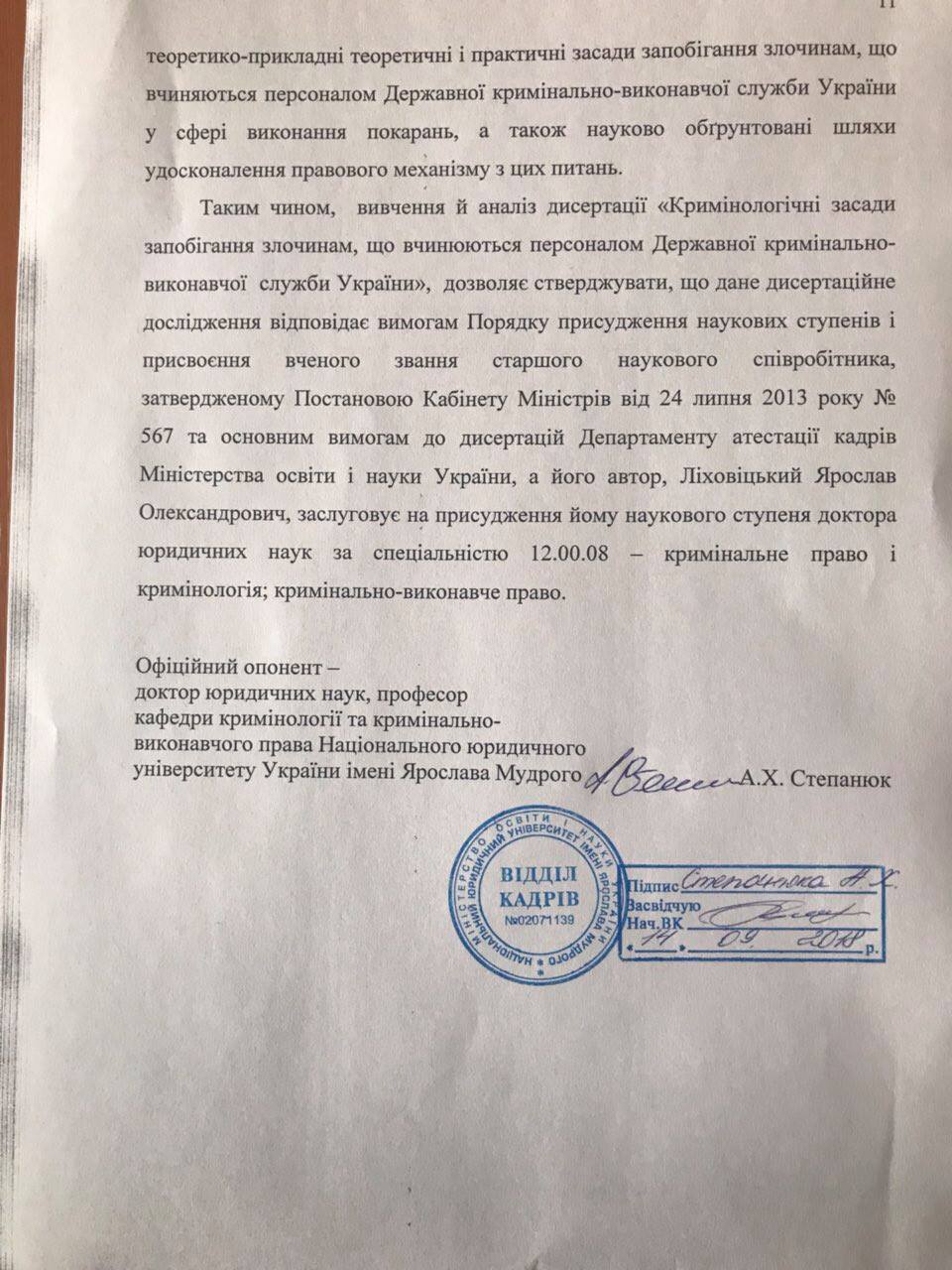 